	     	YACHT CLUB BRACCIANO EST ASD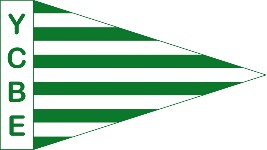 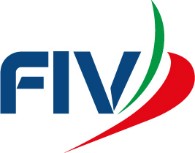 1973 -2023 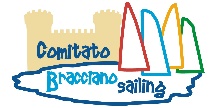 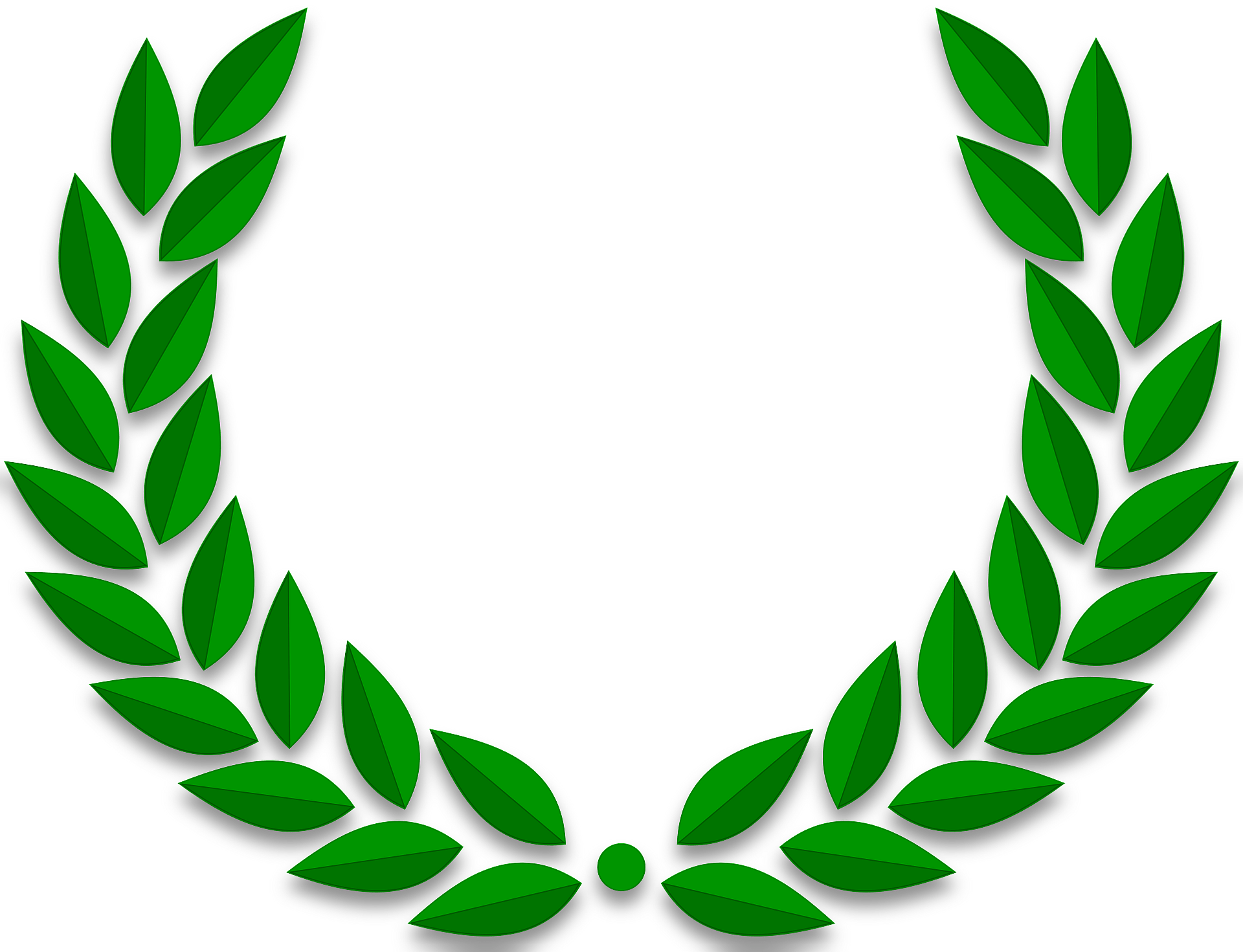 MODULO di IscrizioneRegata Nazionale Hobie Cat 16 Spi e Hobie Cat 14Regata Zonale Classe A e Hobie Dragoon24-25 giugno 2023Classe Numero velicoNum. AssicurazioneScadenza Assic.TimoniereProdiere (solo per classi Doppio)Con la sottoscrizione del presente modulo accetto di sottopormi al Regolamento di Regata (RRS) ISAF FIV 2021/2024, alle disposizioni della FIV, al Bando e alle Istruzioni di Regata, al Regolamento di Classe ed ai comunicati ufficiali. Dichiaro di assumere a mio carico ogni e qualsiasi responsabilità per danni che dovessero derivare a persone o cose, sia in terra che in acqua, in conseguenza della partecipazione alla presente regata. Accetto e sottoscrivo che l’Ente organizzatore, la Fiv, i loro rappresentanti e volontari ricusano ogni responsabilità per ogni danno personale o incidente o perdita della vita o proprietà causato o provocato durante la RegataLa presente domanda di iscrizione include la autorizzazione alla pubblicazione dei risultati di regata e delle fotografie dell’evento nonché il consenso alla pubblicazione dei risultati di regata sui siti www.ycbe.it, FIV e delle classi partecipanti, indicando i propri dati identificativi personali (nome, cognome, categoria di età, sesso, Club di appartenenza, numero velico, punteggio).Data:	Firma:Autorizzazione Genitore o Allenatore (minorenni)	 	NOTE: Il presente modulo deve essere sottoscritto dal genitore del minore o in sua assenza dall’allenatore all’atto della consegna in segreteria.Cognome:Cognome:Nome: Sesso (M/F): Data di nascita: Tel.:Indirizzo: Indirizzo: Località e CAP:Località e CAP:Circolo e Cod. Circolo:Circolo e Cod. Circolo:N° tessera FIV:Scadenza visita medica:Tessera di Classe:Tessera di Classe:Cognome: Cognome: Nome: Sesso (M/F):Data di nascita:Tel.:Indirizzo:Indirizzo:Località e CAP:Località e CAP:Circolo e Cod. Circolo:Circolo e Cod. Circolo:N° tessera FIV:Scadenza visita medica:Tessera di Classe:Tessera di Classe: